Miyazaki International CollegeCourse SyllabusFall 2021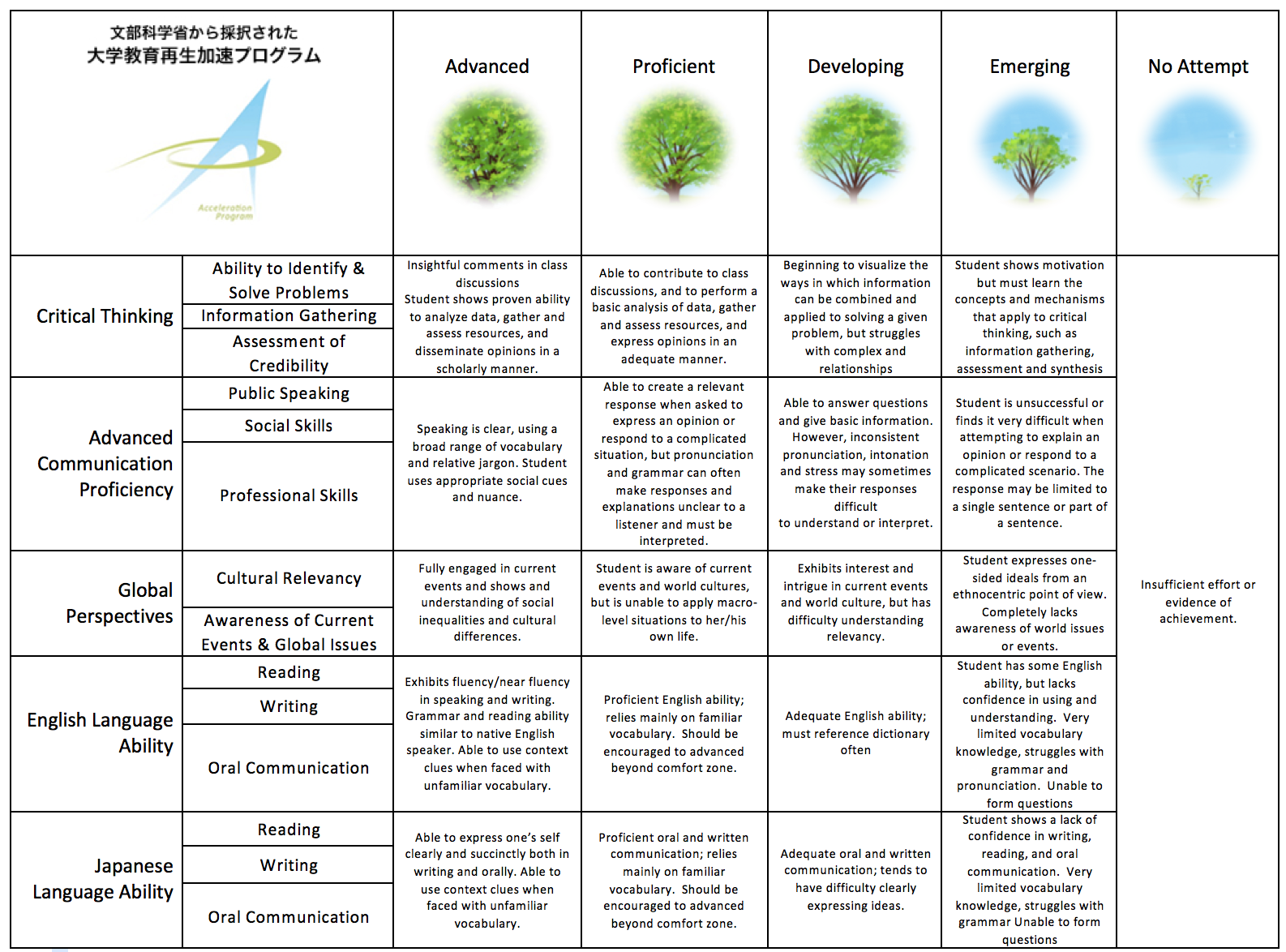 Course Title (Credits)PHI302 Philosophical Problems (3 Credits)Content TeacherContent TeacherInstructorNahum Brown, PhDE-mail addressnbrown@sky.miyazaki-mic.ac.jpOffice/Ext1-405 / 3731 Office hoursTBACourse Description:Course Description:This course presents students with some of the most important fundamental problems in philosophy. We will look at four basic problems from the history of Western philosophy: the problem of knowledge and recollection (Plato’s Meno); the mind/body problem; the problem of evil (Mackie); and the problem of induction (Hume). Students will learn about the history and development of philosophy through these problems, and will also learn essential critical thinking skills by examining and debating various proposed solutions to these problems. This course presents students with some of the most important fundamental problems in philosophy. We will look at four basic problems from the history of Western philosophy: the problem of knowledge and recollection (Plato’s Meno); the mind/body problem; the problem of evil (Mackie); and the problem of induction (Hume). Students will learn about the history and development of philosophy through these problems, and will also learn essential critical thinking skills by examining and debating various proposed solutions to these problems. Course Objectives:Course Objectives:Content ObjectivesUpon completion of this course, students will have a strong understanding of the main problems in the history of philosophy. Students should be familiar with:  Several of the central problems and questions in the philosophical tradition;  The history of these problems and how they have been thought about differently over time.Critical Thinking ObjectivesUpon completion of this course, students will have developed their critical thinking abilities. They will have improved their ability to do the following; Read texts analytically and understand different lines of argument;  Interpret responses to identified philosophical questions;  Analyze and assess the consistency and plausibility of ideas;  Compare, contrast and evaluate diverse philosophical positions.Content ObjectivesUpon completion of this course, students will have a strong understanding of the main problems in the history of philosophy. Students should be familiar with:  Several of the central problems and questions in the philosophical tradition;  The history of these problems and how they have been thought about differently over time.Critical Thinking ObjectivesUpon completion of this course, students will have developed their critical thinking abilities. They will have improved their ability to do the following; Read texts analytically and understand different lines of argument;  Interpret responses to identified philosophical questions;  Analyze and assess the consistency and plausibility of ideas;  Compare, contrast and evaluate diverse philosophical positions.WeekContent/ActivitiesContent/Activities1Teachers’ Introduction, Discussion of Syllabus, Explanation of Goals and Purpose of the Class, Students’ IntroductionTeachers’ Introduction, Discussion of Syllabus, Explanation of Goals and Purpose of the Class, Students’ Introduction2The Problem of Knowledge and Recollection: Plato’s MenoThe Problem of Knowledge and Recollection: Plato’s Meno3The Problem of Knowledge and Recollection: Plato’s MenoThe Problem of Knowledge and Recollection: Plato’s Meno4The Problem of Knowledge and Recollection: Plato’s MenoThe Problem of Knowledge and Recollection: Plato’s Meno5The Mind/Body ProblemThe Mind/Body Problem6The Mind/Body ProblemThe Mind/Body Problem7The Mind/Body ProblemThe Mind/Body Problem8The Mind/Body ProblemThe Mind/Body Problem9The Problem of EvilThe Problem of Evil10The Problem of EvilThe Problem of Evil11The Problem of EvilThe Problem of Evil12Hume’s Problem of InductionHume’s Problem of Induction13Hume’s Problem of InductionHume’s Problem of Induction14Hume’s Problem of InductionHume’s Problem of Induction15Final Exam ReviewFinal Exam ReviewRequired Materials:Required Materials:Bring a highlighter, a red pen, a pencil, an eraser, an English-English dictionary, and an A-4 binder to every class. Instead of using a standard textbook, handouts will be given in class. There are no textbooks necessary. Bring a highlighter, a red pen, a pencil, an eraser, an English-English dictionary, and an A-4 binder to every class. Instead of using a standard textbook, handouts will be given in class. There are no textbooks necessary. Course Policies (Attendance, etc.):Course Policies (Attendance, etc.):You are expected to be punctual and to attend all lessons. A delay or early departure will be counted as a half (0.5) day absence. However, any absence, delay, or early departure can be excused if an official document (e.g., doctor’s notes) is submitted to us within 7 days of such an occurrence. When you miss a lesson, it is your responsibility to see your teachers afterwards (and perhaps other students who attended the lesson), to find out how to catch up with the work you missed. If you expect to be absent from a forthcoming lesson, you should email both of your teachers to explain your absence at least one day in advance. A maximum of four and a half (4.5) absences is allowed. The fifth absence will automatically result in a withdrawal from the course. * For the online version of this course, “absence” means absence from zoom sessions or failure to complete weekly activity submissions.You are expected to be punctual and to attend all lessons. A delay or early departure will be counted as a half (0.5) day absence. However, any absence, delay, or early departure can be excused if an official document (e.g., doctor’s notes) is submitted to us within 7 days of such an occurrence. When you miss a lesson, it is your responsibility to see your teachers afterwards (and perhaps other students who attended the lesson), to find out how to catch up with the work you missed. If you expect to be absent from a forthcoming lesson, you should email both of your teachers to explain your absence at least one day in advance. A maximum of four and a half (4.5) absences is allowed. The fifth absence will automatically result in a withdrawal from the course. * For the online version of this course, “absence” means absence from zoom sessions or failure to complete weekly activity submissions.Class Preparation and Review:Class Preparation and Review:Students are expected to spend at least one hour reviewing and doing homework and one hour preparing for every hour of lesson time.Students are expected to spend at least one hour reviewing and doing homework and one hour preparing for every hour of lesson time.Grades and Grading Standards:Grades and Grading Standards:  Participation: 15%  Midterm 42%  Final Exam: 43%ParticipationThe participation grade includes but is not limited to: contributing to class activities and overall attentiveness in class.Unit TestsA test will be held at the end of Units 1 and 2. Absence from a test will result in a mark of ‘0’ unless documentation acceptable to Academic Affairs is provided. Make-up tests will only be provided if extenuating documentation is provided. If a Make-up is provided, it will be at least as hard as the original test.Final ExamThe final exam will be held during the exam period and may cover all material studied in the course. Details of the format of the final exam will be provided in class.The final grade will be determined as below.A: 90-100 pointsB: 80-89 pointsC: 70-79 pointsD: 60-69 pointsF: Less than 60 pointsPlagiarismPlagiarism is not acceptable at MIC. Students must submit their own work and not copy from other sources, unless they credit their sources with appropriate referencing. Students caught copying information from other sources and pretending that it is their own work will automatically result in a grade of ‘F’ or withdrawal from the course.  Participation: 15%  Midterm 42%  Final Exam: 43%ParticipationThe participation grade includes but is not limited to: contributing to class activities and overall attentiveness in class.Unit TestsA test will be held at the end of Units 1 and 2. Absence from a test will result in a mark of ‘0’ unless documentation acceptable to Academic Affairs is provided. Make-up tests will only be provided if extenuating documentation is provided. If a Make-up is provided, it will be at least as hard as the original test.Final ExamThe final exam will be held during the exam period and may cover all material studied in the course. Details of the format of the final exam will be provided in class.The final grade will be determined as below.A: 90-100 pointsB: 80-89 pointsC: 70-79 pointsD: 60-69 pointsF: Less than 60 pointsPlagiarismPlagiarism is not acceptable at MIC. Students must submit their own work and not copy from other sources, unless they credit their sources with appropriate referencing. Students caught copying information from other sources and pretending that it is their own work will automatically result in a grade of ‘F’ or withdrawal from the course.Methods of Feedback:Methods of Feedback:In principle, graded work will be returned within one week of submission with appropriate feedback, i.e., grade, comments, etc.In principle, graded work will be returned within one week of submission with appropriate feedback, i.e., grade, comments, etc.Diploma Policy Objectives:Diploma Policy Objectives:Work completed in this course helps students achieve the following Diploma Policy objectives: Advanced thinking skills (comparison, analysis, synthesis, and evaluation) based on critical thinking (critical and analytic thought)The ability to identify and solve problems5.  Proficiency in the use of information technology Work completed in this course helps students achieve the following Diploma Policy objectives: Advanced thinking skills (comparison, analysis, synthesis, and evaluation) based on critical thinking (critical and analytic thought)The ability to identify and solve problems5.  Proficiency in the use of information technology Notes:	Notes:	The schedule, policies, and procedures in this course are subject to change at the discretion of the instructor.The schedule, policies, and procedures in this course are subject to change at the discretion of the instructor.